Правілы фатаграфавання і працы з фотаздымкамі у БАВГЮлія ВаўчокЗмест1. Фотаздымкі як дакумент БАВГ2. Патрабаванні да фотакамер3. Правілы фотаздымкі4. Асноўныя паняцці,  паслядоўнасць і абумоўленасць дзеянняў1. Фотаздымкі як дакументы БАВГФотаздымкі як дакумент БАВГ фіксуюць дадатковую візуальную інфармацыю, якая дапасуецца да інтэрв’ю і дапамагае яе інтэрпрэтацыі яго інтэрпрэтацыі. Фотаздымкі могуць таксама разглядацца як магчымасць зафіксаваць факты жыцця рэспандэнта блізка да моманту, калі яны адбываліся. Фотаздымкі фіксуюць таксама гістарычна ці асабіста значную інфармацыю, якая можа выкарыстоўвацца незалежна ад інтэрв’ю.Фотаздымкі (як і інш. дакументы БАВГ) не падлягаюць адбору і рэдагаванню, на этапе архівізацыі. Захоўваецца арыгінальнасць і цэласнасць фотаздымка. Адбор праводзіцца інтэрв’юерам пры стварэнні фота ці яго перадачы на захоўванне. Пры архівізацыі правяраецца толькі тэхнічная якасць фотаздымка. Пры  неадпаведнай якасці фотаздымка, ён можа не прымацца на захоўванне.Для адпаведнага выкарыстання фотаздымкаў пры іх стварэнні фіксуецца неабходная інфармацыя:від дакумента (фотакопія ці фотаздымак)хто ці што адлюстравана на фотаздымкупадчас якіх падзей ці у сувязі з чым рабіўся фотаздымаксувязь асобаў, з’яў, падзеяў на фотаздымку з рэспандэнтамчас стварэння арыгінальнага фотаздымкамесца стварэння арыгінальнага фотаздымкаФатаграфаванне адбываецца толькі з дапамогай фотакамеры. Відэакамера выкарыстоўваецца тоькі для відэаздымкі. Выраб фотакопій адбываецца пераважна шляхам сканавання (на стацыянарным сканеры). Дапускаецца рабіць фотакопіі з дапамогай фотаапарата, але пры дакладным выкананні правілаў фатаграфавання (гл. п.2)Віды фотаздымкаў, што захоўваюцца ў БАВГпартрэтныя (фотаздымкі рэспандэнта абавязковыя для кожнага інтэрв’ю)групавыяфотаздымкі працоўных момантаў інтэр’ерныя, фотаздымкі рэчаў, самаробных рэчаў, узнагарод і інш. што сустракаецца у аповядзепейзажныя (хаты рэспандэнта, наваколля ў якім адбывалася інтэрв’ю)копіі фотаздымкаўкопіі дакументаўкопіі друкаваных выданняў, якія адлюстроўваюць дзейнасць рэспандэнтакопіі друкаваных выданняў, якія не адлюстроўваюць дзейнасць рэспандэнта (але могуць згадвацца у інтэрв’ю ці паказвацца рэспандэнтам інтэрв’юеру)Фотаздымкі і копіі які не датычаць інтэрв’ю ці інтэрв’юера, могуць прымацца толькі ў выпадку калі нясуць у сабе асабліва каштоўную ці унікальную інфармацыю.2. Патрабаванні да фотакамер	Існуе два асноўных віда фотакамер: т.зв. “мыльніцы” і люстэркавыя камеры. Асноўная розніца паміж мыльніцай і люстэркавымі камерамі ў памеры матрыцы. Матрыца гэта святлоадчувальны элемент які фармуе малюнак (у плёнкавых камерах гэтую функцыю выконвала плёнка). У мыльніцай памер матрыцы складае 1/2,5 або 1/2,3 дзюйма па дыяганалі, у прасунутых мыльніцах (больш дарагіх) можна сустрэць і больш моцныя матрыцы 1/1,7 або 3/4 дзюйма. У люстраных жа камерах памер матрыцы 23,2 ×  (гэта стандарт) або 36×24мм па памеры як плёнкавы кадр (выкарыстоўваецца ў вельмі дарагіх камерах). Дзякуючы вялікаму памеру матрыцы, шумнасць фатаграфій значна зніжаецца.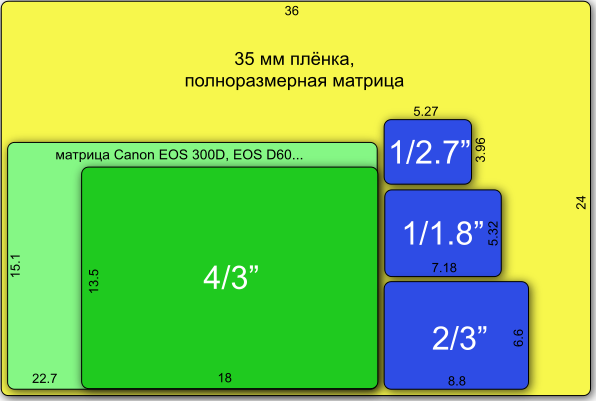 “Мыльніцы” і люстэркавыя камеры адрозніваюцца ў першую чаргу матрыцамі (тут усё проста, чым болей матрыца, тым лепей). На малюнку жоўтым паказана самая вялікая матрыца – яна як памер звычайнага стужкавага кадра). І ўсе астатнія матрыцы ў суадносінах да яе.  Ад памера матрыцы залежыць якасць.  Другое адрозненне, але не меней галоўнае адрозненне ў тым, што люстэркавая камера мае люстэрка, "мыльніца" не мае люстэрка ўнутры.Трэцяе адрозненне – на люстэркавых камерах можна змяняць оптыку (аб'ектывы) – а гэта таксама лепей, таму што ў залежнасці ад тыпу здымкі мы змяняем оптыку, якая патрэбна для гэтай здымкі і павялічваем якасць самой здымкі. Існуюць таксама зумы, якія змяншаюць патрэбу ў вялікім наборы аб'ектываў, але і змяншаюць якасць. На мыльніцах мы такога зрабіць не можам, і таму карыстаемся для розных здымак адной оптыкай, якая не заўжды адпавядае тыпу здымкі (мыльніцы часцей за ўсё маюць адзін уладкаваны ў камеру зум-аб'етыў).Чацвёртае – люстэркавая камера працуе хучэй, але больш вялікая па памерах.Люстэркавая камера павінна мець наступныя параметры:фізічны памер матрыцы: 22.3х14.9 мм (ці болей)5184*3456 пікселейаб'ектыў-зум: 18-55,  28-90 (фокусная адлегласць)“Мыльніца” павінна мець наступныя параметры:матрыца ад 1/2.3разрашэнне 4608* 3456 пікселаў і болей.аб'ектыў-зум: 24 ці 28 (фокусная адлегласць)3. Правілы фотаздымкі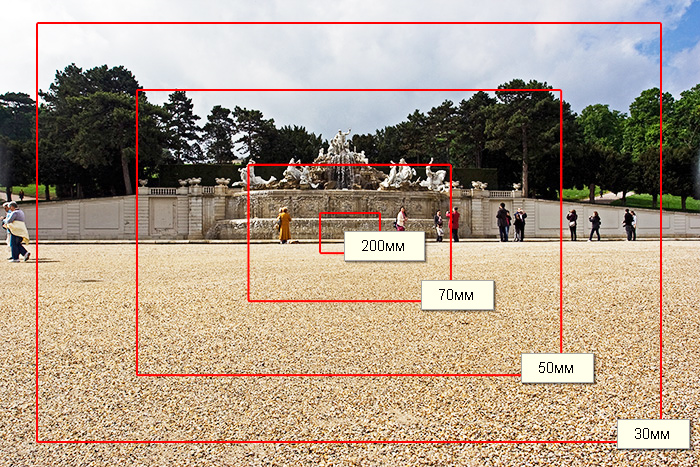 4. Асноўныя паняцці,  паслядоўнасць і абумоўленасць дзеянняў4.1. Экпазіцыя – гэта колькасць святла, якое падае на светаадчувальны матэрыял фотакамеры (стужка – аналагавыя, матрыца – лічбавыя) за пэўны час. Тры параметра, якія ўплываюць на экспазіцыю – дыяфрагма, вытрымка (выдзержка), светаадчувальнасць (ISO).Падрабязней тут. 4.2. Светаадчувальнасць (ISO) – гэта магчымасць фотаэлемента (стужка, матрыца) ўспрымаць святло. Бывае прыкладна ад 50 да 6400 і вышэй. Ва ўмовах здымак у экспедыцыі нам патрэбны дыяпазон ад 100 да 800. Калі мы здымаем на вуліцы, то нам хопіць і 100 (ISO). Гэта можна абумовіць тым, што на вуліцы святла дастаткова (нават у пахмурны дзень), там ёсць сонца, таму много святла, каб атрымаўся здымак нам не патрэбна.  Таму вуліца (100-200 (ISO)).		У памяшканнях. Часцей за ўсё – гэта старыя заткі з маленькімім вокнамі, таму ў хатах святла заўжды не хапае. Таму (ISO) трэба падымаць да 400, часце да 800 (ISO). І ўсё адно ў гэтым выпадку мы не змаожам пазбегнуць “шумоў”. “Шумамі” называецца дэфекты здымка, калі “вылязаюць” непатрэбныя пікселі непатрэбнымі колерамі і яркасцямі. У аналагавай фатаграфіі “шум” –  гэта зерне на стужцы. Таму, каб шумоў было менш, а яны праяўляюцца, калі мала святла, то неабходна падымаць ISO. Таму памяшканні – 400-800 (ISO).4.3. Дыяфрагма (f). Гэта колькасць святла, якая прайшла праз аб’ектыў на фотаэлемент. Дыяфрагму, калі па-простаму, можна параўнаць з вокам. Таму, калі вы будзеце думаць, якую дыяфрагум паставіць – думайце пра своё вока. 		Дыяфрагма абазначаецца дзесяцічным лічбай і мае абратнапрапарыянальны парадак. Так, чым шырэй дыяфрагма, тым меншая лічба вам патрэбна (напр. f/ 1.2, 1.8). (Думайце пра вока, гэта значыць, што яно амаль максімальна адчынена і на ваш зрачок ідзе максімальна святла). Калі ж дыяфрагма амаль зачынена, то гэта лічбы, напрыклад с такімім параметрамі (f/ 20, 22). Тут ужо вока амаль зачынена і праз яго ідзе мала святла. 		У нашых умовах патрэбны значэнні дыяфрагмы як для вуліцы,  так і для для памяшканнея. Таму, калі згадваць пра вока, то на вуліцы нам святла звычайна хапае, каб ўсё разгледзець, таму дыяфрагма можа быць з меншым патокам святла (гэта значыць, большая лічба: f/ 6.3, 7.2, 8.0 і г.д.). Калі ж мы здымаем унутры, то тады думаем, што нам трэба больш святла, таму і дыяфрагму трэба выстаўляць меншай лічбай (у залежнасці ад аб’ектываў яна можа быць: f/ 4.0, 3.5, 2.8 і г.д.).4.4. Вытрымка – гэта час, за які святло уздейнічае на фотаэлемент (час экспанавання). Вызначае колькасць секунд з пэўнай дэяфрагмай пры пэўным ISO. Тут таксама дзейнічае зваротная залежнасць лічбы ад значэння. Так, калі вытрымка кароткая, то яе лічбавае значэнне будзе напрыклад 1/250 ці 1/500 – гэта такая доля секунды будзе уздзейнічаць на фотаэлемент. Калі ж вытрымка доўгая, то яе будзе, напрыклад, 1/30 ці 1/15 – гэта значыць, што святло на фотаэлемент ўздзейнічае 30-ю ці 15-ю долю секунды. З такімі вытрамкамі ўжо трэба парцаваць на штатыве. 		Што тычыццца нашай сітуацыі, то з вытрымкай мы працуем, калі ўжо прыкладна разумеем параметры ISO і дыяфрагмы. Усе яны моцна залежаць адзін ад аднаго, але і іх варыяцыі могуць быць рознымі.  Калі мы здымаем на вуліцы, то прыкладна ведаем, што ISO нам патрэбна 100, дыяфрагма недзе 5.6 ці 7.2 (гэта ўжо ад надвор’я) а тады вытрымка будзе ў нас недзе 1/125, 1/100. Калі ж мы здымаем ў памяшканні, то ведаем, што там цёмна і ставім ISO 800, тады дыяфрагма ў нас будзе таксама адчыненай, недзе f/ 3.2, 2.8, тады вытрымка будзе недзе 1/80, 1/60. 4.5. Фокусная адлегласць (паняцце для ўсіх камер) – гэта вугал бачання аб'ектыва. Калі зноў параўноўвываць з чалавечым вокам, то вугал бачання нашага вока адпавядае прыкладна 50 градусам. Для аб'ектываў гэты паказчык можа быць самым розным (ад 16 і 500 і вышэй). Фокусная адлегласць – галоўны паказчык, калі выбіраецца аб'ектыў. Аб'ектывы з маленькай лічбай называюцца – шырокавугольнікі (вялікі ахват, вялікае поле агляду), з вялікай лічбай - длінафокуснікі (такія "трубы" звычайна ў папарацы і спартыўных карэспандэнтаў). Аб'ектыў выбіраецца ў залежнасці ад таго, які тып здымкі вы будзеце рабіць.4.6. Прыярытэт дыяфрагмы  AV. Патрэбны, калі робіцца здымка статычных аб’ектаў (у нашым выпадку падыходзіць для партрэтнай здымкі). Гэта рэжым, які дазваляе рэгуляваць ГРАП. Вы усталёўваеце гэты рэжым на сваім фатаапараце і можаце рэгуляваць толькі дыяфрагму і ISO. Камера сама падбірае патрэбную вытрымку пад вашу дыяфрагму.4.7. ГРАП (глыбіня рэзка адлюстроўваемай прасторы). Трэба запомніць наступную адноснасць – калі ваша дыяфрагма (вока) маленькая (прыкрыта, вялікія лібчы), тады ГРАП узрастае, а гэта значыць, што аб’екты на першых планах і наступных планах бачны амаль адзнолькава рэзка. Калі ж у вас вялікая дыяфрагма (вока адчынена, маленькія лічбы), тады ГРАП амаль мінімальны і гэта значыць, што аб’екты на пярэдніх планах – рэзкія, а наступныя планы будуць размытыя. Якім рабіць ГРАП – вырашае кожны фатограф для сябе сам, у залежнасці ад таго якія мэты ён перад сабой ставіць. 		Калі мы здымаем партрэт – чалавека, які сядзіць на фоне непрыгожай сценкі, то  гэту сценку нам трэба “размыць”. Для гэтага трэба мінімальны ГРАП. Калі ж мы здымаем, напрыклад старую фатаграфію, то хочам, каб фота было добрым. Тады трэба вялікі ГРАП. І гэта значыць, што фон на якім вы здымаеце таксама будзе рэзкім.4.8. Прыярытэт вытрымкі. AE Па аналогіі з прыярэтэтам дыяфрагмы, вы ўсталёўваеце уручную патрэбную вам вытрымку (у залежнасці ад вашых мэт), ISO, і фотаапарат ужо сам падбірае патрэбную вашай вытрымцы дыяфрагму. Патрэба ў такiм прыярэтеце можа ўзнікнуць, калі вы здымаеце дынамічныя аб’екты (рэпартаж, спорт). Тут існуе два варыянты здымкі аб’ектаў:а) вы “замарожваеце” аб’ект шляхам кароткай вытрымкі (лічбы вялікія), тады аб’екты выглядаюць так: толькі яны рэзкія, а усё астатнее размытае; ці, наадварот, вы размазваеце аб’ект на доўгай вытрымцы (маленькія лічбы), тады фон будзе рэзкім, а ваш аб’ект – не. Правіла 1/3 – правіла “залатога сячэння”.		Мы умоўна дзелім кадр на тры часткі па вертыкалі і па гарызанталі. Кропкі перакрыжавання гэтых ліній і будуць кропкамі залатога сячэння. Менавіта на іх, калі мы здымаем трэба размяшчаць асноўныя аб’екты. Што ж тычыцца ліній гарызонту (ці іншых гарызантальных ліній), то менавіта на гэтых двух гарызантальных лініях павінен праходзіць гарызонт.  дзеянні (паняцці)правілыправілыдзеянні (паняцці)для “мыльніцы” для люстэркавай камеры 1. ФакусіроўкаНе варушыцца пры здымцы Вечерам – здымаць з бліскавіцайФакусіравацца на вачах, ці на асноўным прадмеце (па індыкатары на дысплэі камеры)Рэгуляваць рэзкасць камеры (функцыя –sharp)Натроіць экспазіцыю слушна (як гэта рабіць тут)Вечерам здымаць на штатывеФокус наводзіць праз відашукальнікРэгуляваць рэзкасць камеры (функцыя – sharp)2. Экспазіцыя Калі можна пераключаць на ручны рэжым здымкі (“М” – manual), то тады ўстанаўліваць патрэбную экспазіцыю (лічбамі);Калі немагчыма выстаўляць экспазіцыю ўручную, патрэніравацца з рэжымамі, якія абазначаны карцінкамі (для дзённага святла, для вячэрняга, для памяшкання). Вы можаце выставіць ISO, а ў прапанаваных рэжымах камера задасць значэнне вытрымкі і дыяфрагмы, для пэўнага вытадку. Таксама можна не рэгуляваць, але папраўляць прапанаваную экспазіцыю – гэта значкі +/-, можа быць " ці інш. Здымаць толькі (!) ручным рэжымам, ці з прыярытэтам вытрымкі ці дыяфрагмы.БліскавіцаДнём не карыстацца (нават у памяшканні). Аб’екты лепей падводзіць ці класці каля вакна. Увечары выкарыстоўваецца бліскавіца, з наступнымі правіламі:  1) трэба адысціся ад аб’екта, каб не засвяціць яго (трохі прыблізіцца можна з дапамогай зума)  не здымаць прадметы ў шкле (будуць блікі, ці засветка). Можна папрасіць, каб дасталі, толькі тады здымаць.перанакіроўваць святло (карыстаючыся аркушам белай паперы. Папярэдне пааспрабаваць пад якім вуглом гэта рабіць).калі дазваляе камера – паменшыць моцнасць бліскавіцы.калі дазваляе камера – паменшыць экспазіцыюНе карыстацца “роднай” бліскавіцай.Зрабіць невялікі адбівальнік (аркуш белай паперы)Навучыцца выкарыстоўваць здымную бліскавіцу. КампазіцыяАб’ект размяшчаць пасярэдзіне, каб усе ці ўсё памяшчаласяКалі чалавек глядзіць убок, можна пакідаць перад ім трохі больш месцаАрыентавацца на дысплэйВыконваць правіла 1/3 ці “залатога сячэння”Адраць сэнсавы цэнтр здымка “Будаваць” кадр у відашукальнікуКадраваннеЦалкам запаўняць кадрНе пакідаць шмат пустога месцаМожна абразаць па баках, калі пасля гэтага фотаздымак не губляе сэнс (напрыклад, кадраваць партрэті інш.)Карыстаемся відашукальнікамПсіхалагічная пабудова кадраКалі здымаецца партрэт – то рабіць так, каб быў бачны твар. Можна здымаць фас і профіль (па аналогіі з крымінальнай фатаграфіяй).Не здымаць зверху ці знізу – не павінна быць такога, калі герой сядзіць, а вы стаіце, ці наадварот. Партрэт здымаць на узроўні вачэйНе баяцца падыходзіць бліжэй да героя. “Калі здымак не надта добры, магчыма ты не дастаткова блізка”. Роберт Капа – фотажурналіст Калі здымаецца партрэт – то рабіць так, каб быў бачны твар. Можна здымаць фас і профіль (па аналогіі з крымінальнай фатаграфіяй).Не здымаць зверху ці знізу – не павінна быць такога, калі герой сядзіць, а вы стаіце, ці наадварот. Партрэт здымаць на узроўні вачэйНе баяцца падыходзіць бліжэй да героя. “Калі здымак не надта добры, магчыма ты не дастаткова блізка”. Роберт Капа – фотажурналіст 7. Здымка будынкаў Больш канкрэтна выбірайце тое, што здымаецеКалі здымка часткі будынку, то франтальна, каб бачыць дэталі без скажэнняўКалі здымка хаты, напрыклад, то франтальна галоўны бок, і з бакоў, каб бачыць памеры. Карыстацца аўтафакусіроўкай аб’ектыва (гэта для усіх здымак)Памятайце пра экспазіцыю і ГРАПСвятло У памяшканні:Тут святло – ваш асноўны памочнік, таму садзіце герояў так, каб дзёнае святло падала на іх прама ці збоку (бываюць хаткі, вокны есць з некалькі бакоў, тады выбірайце самы светлы бок, вугал і садзіце героя там). Калі здымаеце рэчы, прадметы і ёсць магчымасць паднесці да вакна – здымайце (скануйце нават) каля вакнаКалі няма такой магчымасці – як мінімум, не загаражвайце святло самі Не карыстацца бліскавіцайНе ўключаць святло ў памяшканніЗмяняйце ракурсыНа вуліцы:Не ставіць людзей супраць свету. Але, каб не жмурыліся, не ставіць тварам да свету, лепей за усё, калі яно падае збоку Назірайце за сонцам Змяняйце ракурсыУ памяшканні:Тут святло – ваш асноўны памочнік, таму садзіце герояў так, каб дзёнае святло падала на іх прама ці збоку (бываюць хаткі, вокны есць з некалькі бакоў, тады выбірайце самы светлы бок, вугал і садзіце героя там). Калі здымаеце рэчы, прадметы і ёсць магчымасць паднесці да вакна – здымайце (скануйце нават) каля вакнаКалі няма такой магчымасці – як мінімум, не загаражвайце святло самі Не карыстацца бліскавіцайНе ўключаць святло ў памяшканніЗмяняйце ракурсыНа вуліцы:Не ставіць людзей супраць свету. Але, каб не жмурыліся, не ставіць тварам да свету, лепей за усё, калі яно падае збоку Назірайце за сонцам Змяняйце ракурсыБлікіНе здымаць з бліскавіцай прадметы ў шкле (даставаць)Правяраць здымкі, каб не было блікаў, калі ёсць – змяняйце раскурс ці пакладзіце рэч па-іншамуМожна вынесці рэч на вуліцу і зняць тамКамеру трымаць прама да рэчы  (франтальна)Не здымаць з бліскавіцай прадметы ў шкле (даставаць)Правяраць здымкі, каб не было блікаў, калі ёсць – змяняйце раскурс ці пакладзіце рэч па-іншамуМожна вынесці рэч на вуліцу і зняць тамКамеру трымаць прама да рэчы  (франтальна)Ракурс – кропка здымкі Калі гэта партрэт – то франтальна, ці збоку (фас ці профіль), на узроўне вачэй героя, не здымайце знізуКалі будынак – франтальна ці збоку, непажадана прысядаць ці здымаць зверху, спрабуйце быць на той да высаце, што і будынак, каб захоўваць патрэбны памер на здымкуКалі дакументы, рэчы – здымаць зверху, франтальнаУвогуле – здымаць на узроўне сваіх вачэйКалі рэпартажка – экперыментавацьКалі гэта партрэт – то франтальна, ці збоку (фас ці профіль), на узроўне вачэй героя, не здымайце знізуКалі будынак – франтальна ці збоку, непажадана прысядаць ці здымаць зверху, спрабуйце быць на той да высаце, што і будынак, каб захоўваць патрэбны памер на здымкуКалі дакументы, рэчы – здымаць зверху, франтальнаУвогуле – здымаць на узроўне сваіх вачэйКалі рэпартажка – экперыментавацьГрупавая здымкаКаб былі бачны ўсе тварыКаб усе людзі былі бачны ўвогуле (тут думаць пра фатаграфію як дакумент)Калі ёсць галоўны герой – ставіць на бачнае месцаКалі шмат людзей – шчыльней садзіць (ставіць), не браць абстаноўкуЗдымаць на узроўні вачэй большасці (ці тых, хто на сярэдзіне здымка)Рыхтавацца да групавой здымкі Памятаць пра месца, фон, святло, межы кадраТрошкі прыпадымаць галовы (герояў) – каб не было падвоеных падбародкаў Можна карыстацца шатывам, рабіць серыі кадраў Калі ў памяшканні:Размяшчайце людзей кампактна, каб былі бачны усе твары Размяшчайце ў самай светлай частцы хатыКаб былі бачны ўсе тварыКаб усе людзі былі бачны ўвогуле (тут думаць пра фатаграфію як дакумент)Калі ёсць галоўны герой – ставіць на бачнае месцаКалі шмат людзей – шчыльней садзіць (ставіць), не браць абстаноўкуЗдымаць на узроўні вачэй большасці (ці тых, хто на сярэдзіне здымка)Рыхтавацца да групавой здымкі Памятаць пра месца, фон, святло, межы кадраТрошкі прыпадымаць галовы (герояў) – каб не было падвоеных падбародкаў Можна карыстацца шатывам, рабіць серыі кадраў Калі ў памяшканні:Размяшчайце людзей кампактна, каб былі бачны усе твары Размяшчайце ў самай светлай частцы хатыАгульнаеНе эканомце памяць – лічба, не стужка, дублюйце здымкі. Але, правярайце, што у вас атрымалася  і перадавайце на захоўванне толькі найбольш якасныя здымкі. Не эканомце памяць – лічба, не стужка, дублюйце здымкі. Але, правярайце, што у вас атрымалася  і перадавайце на захоўванне толькі найбольш якасныя здымкі. 